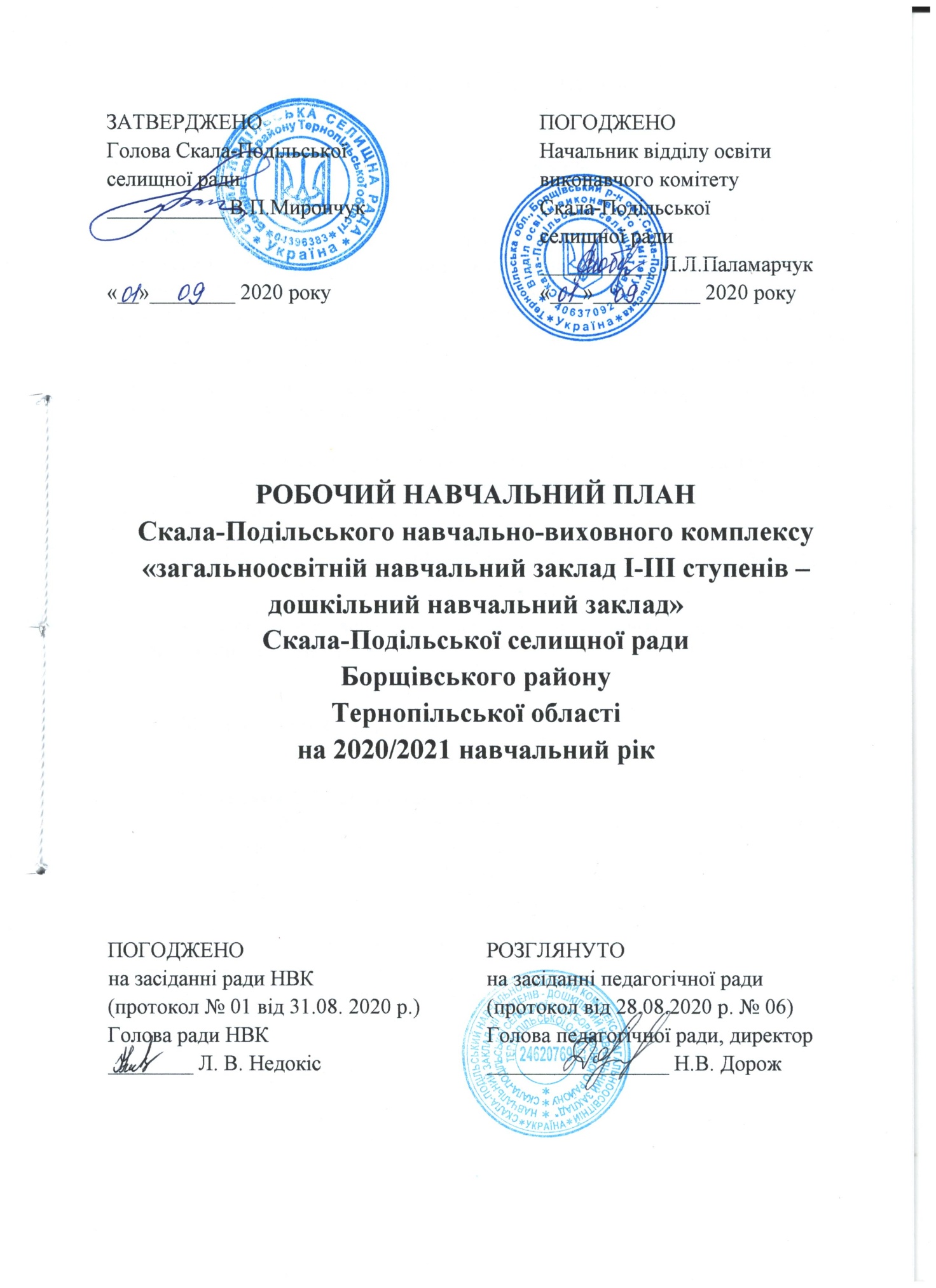 ПОЯСНЮВАЛЬНА ЗАПИСКАРозділ І. Загальні засадиСкала-Подільський навчально-виховний комплекс «загальноосвітній навчальний заклад I-ІІІ ступенів – дошкільний навчальний заклад» Скала-Подільської селищної ради Борщівського району Тернопільської області – опорний загальноосвітній навчальний заклад, що забезпечує науково–теоретичну, гуманітарну, загальнокультурну підготовку  здобувачів освіти, дає можливість їм розкрити та реалізувати індивідуальні творчі здібності та обдарування. Філія закладу – Турильченський навчально-виховний комплекс «загальноосвітній навчальний заклад  І-ІІ ступенів – дошкільний навчальний заклад»  (робочий навчальний план філії додається)У Скала-Подільському  навчально-виховному комплексі «загальноосвітній навчальний  І-ІІІ ступенів – дошкільний навчальний заклад» здійснюється  навчання у 11-ти класах. Охоплено навчанням – 246 учнів.+ -кількість учнів, які навчаються за індивідуальною формою навчання (педагогічний патронаж ).Мова навчання – українська. Структура 2020-2021 навчального року.Навчальний рік  розпочинається  1 вересня  святом День знань. Навчальні заняття організовуються за семестровою системою: І семестр – з 01 вересня  по 29  грудня 2020 року;ІІ семестр - з 11 січня   по  28 травня  2021 року;.Канікули: Осінні - з 24 жовтня  по 01 листопада 2020 року;Зимові - з 30 грудня 2020 року по 10 січня 2021 року, Весняні - з 27 березня   по 04 квітня 2021 року.Відповідно до Положення про державну підсумкову атестацію учнів (вихованців) у системі загальної середньої освіти, затвердженого наказом Міністерства освіти і науки України від 30 грудня 2014 року № 1547, зареєстрованого в Міністерстві юстиції України 14 лютого 2015 за № 157/26602, перелік предметів для проведення державної підсумкової атестації для учнів початкової, основної  та старшої школи, форму та терміни проведення Міністерством освіти і науки України буде затверджено додатково.  Свято Останнього дзвоника провести 28 травня 2021 року.Вручення документів про освіту для випускників 11-го класу планується провести до 30 червня  2021 року.Рішення про доцільність проведення навчальної практики та навчальних екскурсій  загальноосвітній навчальний заклад приймає самостійно (на засіданні серпневої педагогічної ради).Свою діяльність заклад організовує відповідно до нормативних документів:Закон України «Про освіту»;Закон України «Про загальну середню освіту»;Положення про загальноосвітній навчальний заклад, затверджене постановою Кабінету Міністрів України від 27.08.2010 №778;Державний стандарт початкової загальної освіти, затверджений постановою Кабінету Міністрів України від 20.04.2011 №462;Державні стандарти базової та повної загальної середньої освіти, затверджені постановами Кабінету Міністрів України від 14.01.2004 №24 та від 23.11.2011 № 1392;Державні санітарні правила і норми влаштування, утримання загальноосвітніх навчальних закладів та організації навчально-виховного процесу (ДСанПіН 5.5.2.008-01, затверджені постановою Головного державного санітарного лікаря України від 14.08.2001 № 63.Робочий навчальний план загальноосвітнього навчального закладу складено:для 1- 2 класів – за Типовою освітньою програмою для закладів загальної середньої освіти, розробленою під керівництвом О.Я.Савченко, затвердженою наказом МОН від 08.10.2019 р. № 1272 «Про затвердження типових освітніх і навчальних програм для 1-2 класів закладів загальної середньої освіти»для 3 класу – за Типовою освітньою програмою для закладів загальної середньої освіти, розробленою під керівництвом О.Я.Савченко, затвердженою наказом МОН від 08.10.2019 р. № 1273 «Про затвердження типових освітніх і навчальних програм для 3 класу закладів загальної середньої освіти» -  для 4 класу – за Типовими навчальними планами початкової школи, затвердженими наказом МОН України  від 20.04.2018 №407(Додаток 1)  для 5-9  класів – за Типовими  навчальними  планами  загальноосвітніх     навчальних закладів II ступеня, затвердженими наказом МОН України від 20.04.2018 року № 405  (Додаток  1);для 10 - 11 класів – за Типовим навчальним планом для 10-11 класів закладів загальної середньої освіти, затвердженим наказом МОН 24.11.2017 р. № 1541(Додаток 2).для дітей, які потребують корекції фізичного та розумового розвитку: для 1-4 класів – за Навчальним планом спеціальних закладів загальної середньої освіти, затвердженим наказом МОН України від 25.06.2018 року №693 «Про затвердження типової освітньої програми спеціальних закладів загальної середньої освіти І ступеня для дітей з особливими освітніми потребами» (Додаток 10); для 5-8 класів – за Навчальними планами спеціальних закладів загальної середньої освіти, затвердженими наказом МОН України від 12.06.2018 року №627 «Про затвердження типової освітньої програми спеціальних закладів загальної середньої освіти ІІ ступеня для дітей з особливими освітніми потребами» (Додаток 18). З метою реалізації права дітей з особливими освітніми потребами на освіту за місцем проживання, соціальну адаптацію та отримання доступної якісної сучасної освіти у 2020-2021 навчальному році запроваджується інклюзивна форма навчання.Розділ II. Реалізація варіативної частини робочого плануВаріативна складова робочого навчального  плану використовується на:-підсилення предметів інваріантної складової «Захист України» та «Українська мова». Розподіл годин на вивчення тієї чи іншої теми навчальної програми здійснюється вчителем самостійно. Розподіл годин фіксується у календарному плані, який погоджується заступником з навчально-виховної роботи та затверджується директором закладу. Вчитель записує проведені уроки на сторінках класного журналу, відведених для предмета, на підсилення якого використано зазначені години;- запровадження курсів за вибором, що розширить, доповнить та поглибить вивчення навчальних предметів.При розподілі варіативної складової враховано індивідуальні освітні потреби учнів, рівень навчально-методичного та кадрового забезпечення закладу. Передбачено, що гранично допустиме навантаження розраховане на одного учня, а уроки фізичної культури не враховуються при визначенні цього показника.При збільшенні годин на вивчення окремих предметів інваріантної складової ці предмети вивчаються за програмами академічного рівня. Зазначені години заносяться до класного журналу на сторінки відповідного предмета інваріантної складової.Облік курсів за вибором здійснюється на окремих сторінках класного журналу.  З метою :- формування у дітей високоморальних якостей, патріотичної та громадянської свідомості  введено у 8  класі курс за вибором  «Початкова військова підготовка» та у 9 класі – курс за вибором «Захисник України»;- формування основ інформаційної культури школярів, що забезпечує учням можливість застосовувати комп’ютерну техніку у навчанні та у майбутньому житті, вміння взаємопов’язувати теоретичні знання та практичні вміння, введено у 10 класі курс за вибором «Сучасні офісні інформаційні технології» та у 11 класі курс за вибором «Веб-технології».Варіативна складова  навчального плану реалізується за допомогою 9 годин, зокрема передбачено:на основну школу (5-9 класи) – 2 години:курс за вибором «Початкова військова підготовка» - 1;курс за вибором «Захисник України» - 1;на старшу школу(10-11 класи) – 7  годин:курс за вибором «Сучасні офісні інформаційні технології»- 1;курс за вибором «Веб-технології» - 1 ;підсилення предметів інваріантної складової – 5.Предмети,  що не мають цілої кількості годин, будуть викладатися наступним чином:5 клас – українська мова (інваріантна складова) впродовж року 1 година через тиждень;6 клас - українська мова (інваріантна складова) впродовж року 1 година через тиждень;7 клас – українська мова і хімія (інваріантна складова) - впродовж року шляхом чергування;8 клас – історія України (інваріантна складова) впродовж року 1 година через тиждень;9 клас – географія та історія України (інваріантна складова) - впродовж року шляхом чергування;10 клас – географія України (інваріантна складова) і хімія ( інваріантна складова) - впродовж року шляхом чергування;технології та мистецтво (вибірково-обов`язкові предмети ) впродовж року шляхом чергування;історія України (інваріантна складова) впродовж року 1 година через тиждень;11 клас – технології та мистецтво (вибірково-обов`язкові предмети ) - впродовж року шляхом чергування;історія України (інваріантна складова) впродовж року 1 година через тиждень.Враховуючи кадрове, матеріально-технічне забезпечення, на підставі рішення методичного об’єднання вчителів фізичної культури обрано такі модулі для вивчення предмета «Фізична культура» : 5-7 класи: бадмінтон, футбол, волейбол, гімнастика, баскетбол, гандбол;8-9 класи: легка атлетика, футбол, волейбол, гімнастика, баскетбол, гандбол;10-11 класи: футбол, гандбол, баскетбол, волейбол.Розділ III. Загальні положенняНавчання учнів у Скала-Подільському НВК«ЗНЗІ-ІІІ ступенів – ДНЗ» розпочинається  о 08 год. 30 хв. Освітній процес  здійснюється  в одну зміну. Тривалість уроків: у 1 класі – 35 хвилин, 2-4 класах -  40 хвилин, 5-11 класах – 45 хвилин. Перерви між уроками - 10 хвилин; 20 хвилин - між 3 і 4 (час відведений на здійснення гарячого харчування здобувачів освіти 1-4 класів)  та між 4 і 5 (час відведений на здійснення гарячого харчування здобувачів освіти   5-11 класів). У навчальному закладі функціонують такі кабінети: фізики, хімії, біології, інформатики (2),  початкових класів (4), образотворчого мистецтва, комбінована майстерня, медіа студія, спортивна  зала, бібліотека.Поділ класів на групи при вивченні іноземних мов, інформатики, Захисту Вітчизни (10-11 класи) здійснюється відповідно до наказу МОН України від 20.02.2002 р. № 128 «Про затвердження Нормативів наповнюваності груп дошкільних навчальних закладів (ясел-садків) компенсуючого типу, класів спеціальних загальноосвітніх шкіл (шкіл-інтернатів), груп подовженого дня і виховних груп загальноосвітніх навчальних закладів усіх типів та Порядку поділу класів на групи при вивченні окремих предметів у загальноосвітніх навчальних закладах», зареєстрованого в Міністерстві юстиції України від 06.03.2002 р. № 229/6517 (зі змінами).Функціонує їдальня на 180 місць. За бюджетні кошти організовано гаряче харчування для учнів 1-4 класів та дітей пільгових категорій (діти учасників бойових дій, діти-сироти та діти з малозабезпечених сімей), для учнів  5-11 класів - за кошти батьків. Здійснюється підвіз учнів шкільним автобусом від с. Бережанка (15 учнів) та вулиць Підлісна, Надзбручна і Толока (24 учні), які проживають за межею пішохідної доступності.З метою дотримання правил гігієни та санітарії щоп’ятниці проводиться санітарна година.З метою виховання в учнівської молоді поваги до Конституції, Державного Прапора, Герба та Гімну України здійснюється виключно урочиста і державно-офіційна організація та проведення заходів, державних, національних і шкільних свят.  У понеділок  проводиться підняття Державного прапора з виконанням Державного Гімну України, у  п’ятницю – опускання Прапора і виконання Гімну. Державна символіка використовується згідно рекомендацій щодо порядку використання державної символіки у навчальних закладах України, затверджених наказом Міністерства освіти і науки України від 07.09.2000 р.     № 439 «Про затвердження рекомендацій щодо порядку використання державної символіки у навчальних закладах України». За необхідності відбуватиметься оновлення куточків державної символіки.Директор   НВК					Н.В.ДОРОЖДОДАТОК 1складений за Типовою освітньою програмою для закладів загальної середньої освіти (1-4 клас), розробленою під керівництвом О.Я.Савченко,затвердженою  наказом МОН України від 08.10.2019 № 1272Таблиця розподілу навчального часу для 1-2 класівДиректор НВК					Н.В. ДОРОЖДОДАТОК 2складений за Типовою освітньою програмою для закладів загальної середньої освіти (1-4 клас), розробленою під керівництвом О.Я.Савченко,затвердженою  наказом МОН України від 08.10.2019 № 1273Таблиця розподілу навчального часу для 3 класуДиректор НВК					Н.В. ДОРОЖ  							      ДОДАТОК 3складений відповідно до таблиці 1 Типової освітньої  програми  закладів загальної середньої освіти І ступеня, затвердженої наказом МОН Українивід 20.04.2018 № 407Таблиця розподілу навчального часу для 4 класуДиректор НВК					Н.В. ДОРОЖДОДАТОК 4складений відповідно до таблиці 1 Типової освітньої програми  закладів     загальної середньої освіти ІІ ступеня,затвердженої наказом МОН України від 20.04.2018 № 405Таблиця розподілу навчального часу для 5-9 класівДиректор НВК					Н.В. ДОРОЖ      ДОДАТОК 5складений відповідно до таблиці 2 Типового навчального плану для 10-11 класів закладів загальної середньої освіти, затвердженого наказом МОН України від 24.10.2017 № 1541Таблиця розподілу навчального часу для 10-11 класівДиректор НВК					Н.В. ДОРОЖДОДАТОК 6	Інформація про оплачувані кабінетиДиректор НВК					Н.В.ДОРОЖКласи 1234567891011К-сть учнів23172626+12322+119+1252321+117Назва місяцяКількість робочих тижнів, днівКількість днів навчання учнів загальноосвітніх навчальних закладівКількість робочих днівСвяткові дніКанікулярні дніІ семестр16 тижнів798628вересень4 повних тижні, 2 дні2222--жовтень4 повних тижні, 1 день162114.10.6 днів (26.10.-30.10.2020)листопад4 повних тижні, 1 день2121--грудень4 повних тижні, 2 дні202225.12.2 дні (30.12.-31.12.2020)ІІ семестр19 неповних тижнів911010616січень3 повних тижні, 4 дні 151901.01., 07.01.10 днів (01.01.2021 -10.01.2021)лютий4 повних тижні2020--березень3 повних тижні, 2 дні192208.03.3 дні(29.03.2021 -31.03.2021)квітень4 повних тижні 20222 дні(01.04.2021 -02.04.2021)травень3 повних тижні, 3 дні171803.05.04.05.10.05.1 день (31.05.2021)Всього35 навчальних тижнів1701870824Освітні галузіНавчальніПредметиКількість годин на тижденьКількість годин на тижденьКількість годин на тижденьЗагальна кількістьОсвітні галузіНавчальніПредмети112Загальна кількістьКількість учнів23231740Інваріантний складникІнваріантний складникІнваріантний складникІнваріантний складникІнваріантний складникІнваріантний складникМовно-літературнаІнтегрований курс «Навчання грамоти»Українська мова.Читання 77714ІншомовнаАнглійська мова2335МатематичнаМатематика4448Я досліджую світ (природнича, громадянська й історична, соціальна, здоров`язбережувальна галузі)Я досліджую світ3336ТехнологічнаДизайн і технології1112ІнформатичнаІнформатика-111МистецькаМузичне мистецтво1112МистецькаОбразотворче мистецтво1112ФізкультурнаФізична культура3336Всього:Всього:19+321+321+340+6Варіативна складоваВаріативна складоваВаріативна складоваВаріативна складоваВаріативна складоваВаріативна складоваКурс за виборомКурс за виборомКурс за виборомКурс за виборомКурс за виборомКурс за виборомІндивідуальні заняттяІндивідуальні заняттяІндивідуальні заняттяІндивідуальні заняттяІндивідуальні заняттяІндивідуальні заняттяРазом (варіативна складова)Разом (варіативна складова)Гранично допустиме навантаження на одного учняГранично допустиме навантаження на одного учня202222Всього фінансуєтьсяВсього фінансується22252547Освітні галузіНавчальніПредметиКількість годин на тижденьЗагальна кількістьОсвітні галузіНавчальніПредмети3Загальна кількістьКількість учнів2626Інваріантний складникІнваріантний складникІнваріантний складникІнваріантний складникМовно-літературнаУкраїнська мова.Літературне читання 77ІншомовнаАнглійська мова33МатематичнаМатематика55Я досліджую світ (природнича, громадянська й історична, соціальна, здоров`язбережувальна галузі)Я досліджую світ33ТехнологічнаДизайн і технології11ІнформатичнаІнформатика11МистецькаМузичне мистецтво11МистецькаОбразотворче мистецтво11ФізкультурнаФізична культура33Всього:Всього:22+322+3Варіативна складоваВаріативна складоваВаріативна складоваВаріативна складоваКурс за виборомКурс за виборомКурс за виборомКурс за виборомІндивідуальні заняттяІндивідуальні заняттяІндивідуальні заняттяІндивідуальні заняттяРазом (варіативна складова)Разом (варіативна складова)Гранично допустиме навантаження на одного учняГранично допустиме навантаження на одного учня23Всього фінансуєтьсяВсього фінансується2626Освітні галузіНавчальніПредметиКількість годин на тижденьЗагальна кількістьОсвітні галузіНавчальніПредмети4Загальна кількістьКількість учнів26+126+1Інваріантна складоваІнваріантна складоваІнваріантна складоваІнваріантна складоваМови і літератури (мовний і літературний компоненти)Українська мова77Мови і літератури (мовний і літературний компоненти)Іноземна мова22МатематикаМатематика44ПриродознавствоПриродознавство22Суспільствознавство Я у світі11МистецтвоМузичне мистецтво11МистецтвоОбразотворче мистецтво11ТехнологіїТрудове навчання11ТехнологіїІнформатика11Здоров’я і фізична культураОснови здоров’я11Здоров’я і фізична культураФізична культура33Всього:Всього:21+321+3Всього 1-4 класи:Всього 1-4 класи:83+12Варіативна складоваВаріативна складоваВаріативна складоваВаріативна складоваКурс за виборомКурс за виборомКурс за виборомКурс за виборомІндивідуальні заняттяІндивідуальні заняттяІндивідуальні заняттяІндивідуальні заняттяРазом (варіативна складова) :Разом (варіативна складова) :Разом (варіативна складова) 1-4 класи:Разом (варіативна складова) 1-4 класи:Гранично допустиме навантаження на одного учняГранично допустиме навантаження на одного учня23Всього фінансуєтьсяВсього фінансується2525Всього фінансується 1-4 класи:Всього фінансується 1-4 класи:98Навчальні предметиНавчальні предметиКількість годин на тиждень у класахКількість годин на тиждень у класахКількість годин на тиждень у класахКількість годин на тиждень у класахКількість годин на тиждень у класахКількість годин на тиждень у класахЗагальна кількістьНавчальні предметиНавчальні предмети567899Загальна кількістьКількість учнівКількість учнів2322+119+1252323112+2Інваріантна складоваІнваріантна складоваІнваріантна складоваІнваріантна складоваІнваріантна складоваІнваріантна складоваІнваріантна складоваІнваріантна складоваІнваріантна складоваМови і літературиУкраїнська мова3,53,52,522213,5Мови і літературиУкраїнська література22222210Мови і літературиІноземна мова33333313Мови і літературиЗарубіжна  література22222210СуспільствознавствоІсторія України1111,51,51,56СуспільствознавствоВсесвітня історія-111114Основи правознавства111МистецтвоМузичне мистецтво1113МистецтвоОбразотворче мистецтво1113МистецтвоМистецтво1112МатематикаМатематика448МатематикаАлгебра22226МатематикаГеометрія22226ПриродознавствоБіологія-222228ПриродознавствоГеографія-2221,51,57,5ПриродознавствоПриродознавство2-2ПриродознавствоФізика 22337ПриродознавствоХімія1,52225,5Технології Трудове навчання2211117Технології Інформатика1112227Здоров’я і фізична культураОснови здоров’я 1111115Здоров’я і фізична культураФізична культура33333315Разом:Разом:23,5+326,5+328+328,5 +330+330+3151,5Варіативна складоваВаріативна складоваВаріативна складоваВаріативна складоваВаріативна складоваВаріативна складоваВаріативна складоваВаріативна складоваВаріативна складоваКурс за виборомКурс за виборомКурс за виборомКурс за виборомКурс за виборомКурс за виборомПВППВП111Захисник УкраїниЗахисник України111ФакультативФакультативФакультативФакультативФакультативФакультативФакультативФакультативФакультативІндивідуальні  заняттяІндивідуальні  заняттяІндивідуальні  заняттяІндивідуальні  заняттяІндивідуальні  заняттяІндивідуальні  заняттяІндивідуальні  заняттяІндивідуальні  заняттяІндивідуальні  заняттяРазом (варіативна складова):Разом (варіативна складова):1122Гранично допустиме навантаження на одного учняГранично допустиме навантаження на одного учня2831323333Всього фінансуєтьсяВсього фінансується30,533,53537,536172,5172,5Всього фінансується 5-9 класиВсього фінансується 5-9 класи172,5172,5Навчальні предметиКількість годин на тиждень у класіКількість годин на тиждень у класіЗагальна кількістьНавчальні предмети1011Загальна кількістьКількість учнів21+11738+1Базові предметиУкраїнська мова2+22+28Українська література224Зарубіжна  література112Іноземна мова224Історія України1,51,53Всесвітня історія 112Громадянська освіта 2-2Математика (алгебра і геометрія)336Біологія і екологія224Географія1,512,5Фізика і астрономія347Хімія1,523,5Фізична культура336Захист Вітчизни1,5+0,51,5+0,54Вибірково-обов’язкові предмети:технології1,51,53мистецтво1,51,53Разом29,5+328,5+364Додаткові години:Курс за вибором «Офісні комп’ютерні технології»11Курс за вибором «Основи веб-дизайну»11Разом112Гранично допустиме тижневе навантаження на учня3333Всього фінансується:38,537,576Всього фінансується 1-11 класи:346,5№ з/пНазва кабінетуОплата1Комбінована  майстерня20%2Кабінет інформатики 10%3Кабінет інформатики10%4Кабінет початкової освіти10%5Кабінет початкової освіти10%6Кабінет початкової освіти10%7Кабінет початкової освіти10%8Кабінет біології10%9Кабінет хімії10%10Кабінет фізики10%11Кабінет образотворчого мистецтва10%12Медіа студія10%13Бібліотека10%14Спортивна зала10%